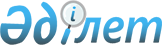 О внесении дополнения и изменений в постановление Директората Национальной комиссии Республики Казахстан по ценным бумагам "О порядке выдачи разрешения на приобретение за счет пенсионных активов государственных ценных бумаг, выпущенных местными исполнительными органами Республики Казахстан" от 30 июня 2000 года N 634
					
			Утративший силу
			
			
		
					Постановление Правления Национального Банка Республики Казахстан от 20 декабря 2001 года N 537. Зарегистрировано Министерством юстиции Республики Казахстан 4 февраля 2002 года N 1742. Утратило силу - постановлением Правления Агентства РК по регулированию и надзору финансового рынка и финансовых организаций от 26.03.2005г. N 117




Извлечение из постановления Правления Агентства РК






по регулированию и надзору финансового рынка и 






финансовых организаций от 26.03.2005г. N 117





      "В целях приведения нормативных правовых актов Республики Казахстан в соответствие с законодательством Республики Казахстан Правление Агентства Республики Казахстан по регулированию и надзору финансового рынка и финансовых организаций (далее - Агентство) ПОСТАНОВЛЯЕТ:






      1. Признать утратившими силу некоторые нормативные правовые акты Республики Казахстан согласно приложению к настоящему постановлению.






      2. Настоящее постановление вводится в действие со дня принятия...






 






      Председатель





Приложение






к постановлению Правления






Агентства Республики Казахстан 






по регулированию и надзору 






финансового рынка и финансовых






организаций






от 26 марта 2005 года N 117





Перечень нормативных правовых актов 






Республики Казахстан, признаваемых утратившими силу





      ...






      8. постановление Правления Национального Банка Республики Казахстан от 20 декабря 2001 года N 537 "О внесении дополнения и изменений в постановление Директората Национальной комиссии Республики Казахстан по ценным бумагам "О порядке выдачи разрешения на приобретение за счет пенсионных активов государственных ценных бумаг, выпущенных местными исполнительными органами Республики Казахстан" от 30 июня 2000 года N 634"...".






--------------------------------------------------------------------





 



      В целях приведения нормативных правовых актов Национального Банка Республики Казахстан в соответствие с законодательством Республики Казахстан, Правление Национального Банка Республики Казахстан постановляет: 



      1. Внести дополнение и изменения в постановление Директората Национальной комиссии Республики Казахстан по ценным бумагам 
 V001213_ 
 "О порядке выдачи разрешения на приобретение за счет пенсионных активов государственных ценных бумаг, выпущенных местными исполнительными органами Республики Казахстан" от 30 июня 2000 года N 634 (далее - Постановление): 



      1) пункт 1 дополнить подпунктом 3-1) следующего содержания: 



      "Национальный Банк - Национальный Банк Республики Казахстан"; 



      2) по всему тексту Постановления, за исключением преамбулы, слова "Национальная комиссия" в различных падежах заменить словами "Национальный Банк" в соответствующих падежах, слова "Директората Национальной комиссии" заменить словами "Совет директоров Национального Банка" в соответствующих падежах; 



      3) в пункте 6 слово "десяти" заменить словом "двадцати"; 



      4) в пункте 7 слова "Председателя Национальной комиссии" заменить словами "Председателя Национального Банка", слова "исполнительного директора Национальной комиссии, его замещающего" исключить. 



      2. Настоящее постановление вводится в действие по истечении четырнадцати дней со дня государственной регистрации в Министерстве юстиции Республики Казахстан. 



      3. Департаменту регулирования рынка ценных бумаг (Шалгимбаева Г.Н.): 



      1) совместно с Юридическим департаментом (Шарипов С.Б.) принять меры к государственной регистрации в Министерстве юстиции Республики Казахстан настоящего постановления; 



      2) в десятидневный срок со дня государственной регистрации в Министерстве юстиции Республики Казахстан довести настоящее постановление до сведения заинтересованных подразделений Национального Банка Республики Казахстан, Министерства финансов Республики Казахстан, Комитета по регулированию деятельности накопительных пенсионных фондов Министерства труда и социальной защиты населения Республики Казахстан, местных исполнительных органов, саморегулируемых организаций рынка ценных бумаг и Закрытого акционерного общества "Государственный накопительный пенсионный фонд".



      4. Контроль за исполнением настоящего постановления возложить на Председателя Национального Банка Республики Казахстан Марченко Г.А.


       Председатель




   Национального Банка


					© 2012. РГП на ПХВ «Институт законодательства и правовой информации Республики Казахстан» Министерства юстиции Республики Казахстан
				